CURRICULM VITAESUKANTCareer ObjectiveObtain a position where by I can apply acquired knowledge & skills, working in a team and potential environment, there by continuously growing & contributing to the main objective of organization.Resume Title: Warehouse SupervisorSummary Experience12 Years experience in the stores management and Material Controller.Current EmployerM/s Specialist Services L.L.C Dubai (UAE)Functional AreaWarehouseWork HistoryHaving 12 Years of working experience in the production material, Handling project material, Stores tools & consumable material, handling custom related material etc.M/s Specialist Services L.L.C, Dubai-U.A.E Warehouse Supervisor since 15th June 2014 to till date.Specialist Services Group is a global supplier of modular buildings and packaging solutions for people and equipment in the oil and gas and utility industries. Specialist Services Group provides world-class products and services including: Modular Buildings, EPC, Drilling Testing and Production and Modular Hire Unit. Job Profile in Specialist Services LLC As a warehouse supervisor• Ensuring accurate material inward checks are carried out and to be updated in the systems with correct information by stores material receipts section.
• Maintain a tidy Warehouse, including the Yard and other areas under Warehouse supervision.• Planning and advice stores team for Material Storage on Project wise and different types of Consumables are Stored Separately to avoid mix up.• Ensuring to Welding Consumable’s, high flammable items like paints, rubber gaskets to be Stored under Controlled Temperature and Humidity as per company procedure.• Coordinating with different Clients & Third Party Inspection Agencies (BVIS,VELOSI and DNV) if required.• Preparing monthly inventory report.• Preparing periodic audit report for storage shelf life Items.
• Ensuring to process Commercial invoices for payment and forwarding the same to F&A department.
• Raise PR, Booking SRV(Store receipt voucher) SIV(Store issue voucher) in ERP Synergy for stock and consumable items.
• Communicating relevant detail within reports (SODR) to relevant parties for action and then follow through to closure (e.g. items still to be ordered by buyer, items still to go through Goods Inward inspection, items delivered by supplier shortage QTY or faulty/Damage)• Ensuring to all material issued to department/discipline wise through provided system generated SIV(Stores issue voucher) and all leftover material take into inventory through MRV(Material return voucher) a timely manner.
• Liaise with Buyer, Material/Inventory Coordinator, Supplier/Vendor and Goods Receipt to anticipate and manage priorities through the Supply Chain.
• Assist where required with the expediting of suppliers where materials are still to be delivered either to ensure on time delivery or to gain improved delivery dates as per items lead time.
• To update data like, Receipt, Issue and Transfer of stocks to other warehouse.• To establish and maintain a process for regular, effective and efficient follow up/expediting.
• Overall ensuring of sorted material flows through the fabrication in a timely manner through expediting at each stage of the supply chain.
• Manage a team of 20 workmen cater for smooth operation of warehouse daily activities.•Operating of ERP Synergy Software for Stores Details Inward & Outward Purpose.M/s L&T Modular Fabrication Yard LLC, Sohar – Oman Material controller/warehouse supervisor 1st April 2007 to 10th June 2014.L&T MFY specializes in fabrication business and is dealing in manufacturing of offshore platforms, large module for Fixed & floating production systems, Waste heat recovery modules, Vessels, Jack up Rig. Etc.Project under tacking in L&T MFY LLCBCPB2  Piles FabricationMOQ Jacket & Deck FabricationFD-VII Jack up RigMHSRP-II Jacket FabricationMNP 8leg Jacket FabricationMHNRD Jacket FabricationZAWTIKA Jacket & Deck FabricationSAGAR UDAY Rig ADMA Jacket & Deck FabricationJob profile in L&T MFY LLC Sohar Oman
• Maintain a tidy Warehouse, including the yard and other areas under Warehouse control.•Planning material storage on project wise and different types of consumables are     stored separately to avoid mix up.•Planning Welding Consumable’s High flammable items like paints, rubber gasket Storage under Controlled Temperature and Humidity.•Coordinating with different Clients & third party inspection agencies. •Preparing monthly inventory report.•Preparing periodic audit report for storage shelf Life Items.
• Ensure that all activities are carried out with due regard to HSE regulations / legislation and in accordance with the Company’s/Sultanate’s procedures and policies.
• Raise PR, Book GRN (Goods receipt note) & SES in ERP SAP.
• Updating the data’s like, Receipt, Issue and Transfer of stocks into ERP SAP system.• Establish and maintain a process for regular, effective and efficient follow up/expediting.
• Ensuring overall the sorted material flows through fabrication in a timely manner through expediting each stage of the supply chain.
• Manage a team of 10 workmen cater to all material needs of the yard.•Operating of FOCUS Software for store details Input purposes.•Operating of ERP SAP Software for Stores details inward & outward purposeJob experience in indiaWorked for ERECTOFAB ENTERPRISES an L&T HAVY ENGENERING DIVISON Hazira From 2002 to 2003.Worked for JACKSON ENGENERING an L&T MFY Hazira From 2004 to 2006.Academic Qualification Diploma in Mechanical EngineeringPersonal Survival Techniques, PSSR, FPF, Elementary First Aid & Rig Familiarization Course complete from Amer Maritime Training Academy, Arya Nagar, Kanpur(U.P) India .Certificate in Council Board from K.B. College Baranga Cuttack Orissa.Secondary School Leaving Certificate (H.S.C) from Orissa State.Knowledge of software: - ERP SAP system, ERP Synergy, FOCUS.Computer Skill :- MS Office (Excel, Words, Power point), InternetPersonal ProfileDate of Birth                       :  3rd May 1982Gender                                :  MaleNationality                          :   IndianMarital Status                      :  MarriedLinguistic Proficiency                  :  English, Hindi, OdiyaTo contact this candidate click this link submit request with CV No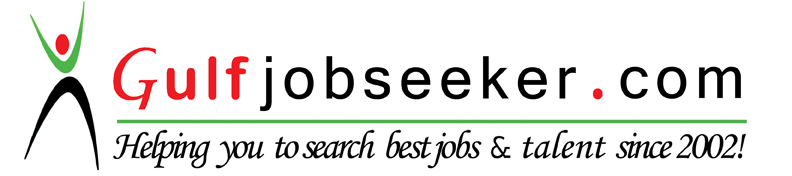 